TEACH ME GRAMMAR PROGRAM 2016 – PERTH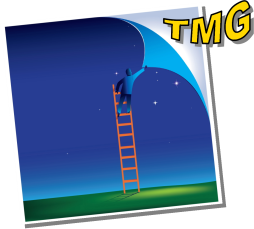 APPLICATION FORMThis form may be completed and lodged electronically, or printed out, completed and posted / faxed.All applicants should complete Sections A, F, G and H.  Applicants should complete Sections B-E as applicable.  Please attach an extra page if you need more space.  Your application should be no longer than five (5) pages in total.Please Note:  Participants are expected to have at least one of the following:a teaching qualification which qualifies them to teach English language / literacy skills to adults (see Section B), ora minimum of three years’ continuous experience teaching English language / literacy to adults in a formal setting. (see Section E)If you cannot meet the above requirements exactly, but believe you have the necessary skills to participate in this program, please attach a one page statement outlining your reasons for believing this.  The selection panel will consider your eligibility based on the merits of this statement.  SECTION B: Formal Teaching QualificationSECTION C: Other Relevant QualificationSECTION D: Professional Development Training List any professional development training undertaken in which you acquired specialist English literacy / language teaching, knowledge and / or skills:SECTION E: English Literacy / Language Teaching Experience Describe some of the specialist English literacy / language knowledge and / or skills you have gained from your own teaching experience:SECTION F: Financial SupportIf you will be flying or driving in from an area more than 2 hours’ drive outside of the Perth metropolitan area, would you need to claim reimbursement of expenses for any other meals or overnight accommodation?  If so, please check the appropriate boxes below and provide explanatory details:SECTION G: Knowledge of GrammarIf you have little or no knowledge of formal grammatical terminology, please tick this box   and then complete Section H.                                                                                                                      (This will have no influence over your chances of being selected to participate in the Program.)  ORPlease answer the following questions from your own knowledge (i.e. do not use any reference books / tools / colleagues to help you)  Write the word /phrase in each sentence which is performing the grammatical function indicated in the brackets.With a sharp, clicking noise, the vacuum cleaner swallowed the marble whole.   (Direct object)       The President was losing the election despite his policy of speaking honestly.   (Finite verb)       Jamila watched mesmerised as the cat picked its way along the uneven wall.  (Possessive determiner)      Tjorn bought her a porcelain doll for being so brave.  (Indirect object)       Supported by China’s demand for minerals, Australia’s economy weathered the GFC better than most.  (Subject)      Blinking slowly and deliberately, the creature withdrew its scaly head into the hard shell.  (Preposition)      What is the grammatical term for the underlined words as they are used in each sentence?Clive had tucked the vegetable patch in against the dividing fence.      Lifting his hand from the lever, the machinist turned to face his supervisor.      Finally, Mort understood the significance of the burning sensation in his throat.      Once the Bulls had taken a fifty-point lead, the Panthers clearly gave up trying to win.      SECTION H: Declaration (Please note that you must check all three boxes below)  I confirm that all the information I have provided in this application form is correct and accurate.  I have discussed the Teach Me Grammar Program with my employer/s and, if I am offered a free place, they have agreed to release me to attend each workshop in full across the complete program of 12 workshops.   I understand that discontinuing the program before completion may leave me / my employing organisation liable to pay a cancellation fee of $300 for each session that I fail to attend. 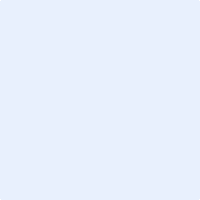 _____________________________Applicant’s Signature						Name: _____________________________			Date:      							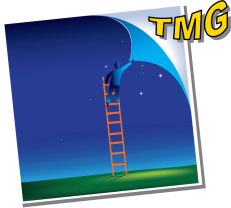 CLOSING DATE FOR APPLICATIONS:   5.00pm Monday 23 November 2015SECTION A: Participant DetailsSECTION A: Participant DetailsSECTION A: Participant DetailsSECTION A: Participant DetailsSECTION A: Participant DetailsSECTION A: Participant DetailsSECTION A: Participant DetailsSECTION A: Participant DetailsName:      Name:      Name:      Name:      Email (WORK):      Email (OTHER):      Email (WORK):      Email (OTHER):      Email (WORK):      Email (OTHER):      Email (WORK):      Email (OTHER):      Postal Address:      Postal Address:      Postal Address:      Postal Address:      Postal Address:      Postal Address:      Postal Address:      Postal Address:      Work Phone:      Work Phone:      Work Phone:      Work Phone:      AH Phone:      AH Phone:      AH Phone:      AH Phone:      Training Organisation / Employer:      Training Organisation / Employer:      Training Organisation / Employer:      Training Organisation / Employer:      Training Organisation / Employer:      Training Organisation / Employer:      Training Organisation / Employer:      Training Organisation / Employer:      Position:      Position:      Position:      Position:      Position:      Position:      Position:      Position:      I will require Auslan interpreters at the sessionsI will require Auslan interpreters at the sessionsI will require Auslan interpreters at the sessionsI will require Auslan interpreters at the sessionsI will require Auslan interpreters at the sessionsI will require Auslan interpreters at the sessionsYes  No  I will require financial assistance to attend the program (Flights / Accommodation)I will require financial assistance to attend the program (Flights / Accommodation)I will require financial assistance to attend the program (Flights / Accommodation)I will require financial assistance to attend the program (Flights / Accommodation)I will require financial assistance to attend the program (Flights / Accommodation)I will require financial assistance to attend the program (Flights / Accommodation)Yes  No  Please confirm that you will be teaching a unit of English literacy / ESL to a group of adults throughout 2016 (FEB-NOV) Please confirm that you will be teaching a unit of English literacy / ESL to a group of adults throughout 2016 (FEB-NOV) Please confirm that you will be teaching a unit of English literacy / ESL to a group of adults throughout 2016 (FEB-NOV) Please confirm that you will be teaching a unit of English literacy / ESL to a group of adults throughout 2016 (FEB-NOV) Please confirm that you will be teaching a unit of English literacy / ESL to a group of adults throughout 2016 (FEB-NOV) Please confirm that you will be teaching a unit of English literacy / ESL to a group of adults throughout 2016 (FEB-NOV) Yes  No  Name of course / qualification      Unit or module       Name of course / qualification      Unit or module       Name of course / qualification      Unit or module       Name of course / qualification      Unit or module       Name of course / qualification      Unit or module       Name of course / qualification      Unit or module       Name of course / qualification      Unit or module       This adult teaching group will consist of learners who are:This adult teaching group will consist of learners who are:Native English speaker	s	Indigenous people who speak English as a second or later language or dialect  					Indigenous people who speak English as a second or later language or dialect  					Indigenous people who speak English as a second or later language or dialect  					Indigenous people who speak English as a second or later language or dialect  					Indigenous people who speak English as a second or later language or dialect  					Deaf /  Hard-of- Hearing people	Culturally and Linguistically Diverse 	people		    Culturally and Linguistically Diverse 	people		    Other   (Please specify)   Other   (Please specify)   Other   (Please specify)   Please outline why you are applying to participate in this program and what specifically you hope to gain from it.  Indicate any particular content that you would like the training sessions to include.Please outline why you are applying to participate in this program and what specifically you hope to gain from it.  Indicate any particular content that you would like the training sessions to include.Please outline why you are applying to participate in this program and what specifically you hope to gain from it.  Indicate any particular content that you would like the training sessions to include.Please outline why you are applying to participate in this program and what specifically you hope to gain from it.  Indicate any particular content that you would like the training sessions to include.Please outline why you are applying to participate in this program and what specifically you hope to gain from it.  Indicate any particular content that you would like the training sessions to include.Please outline why you are applying to participate in this program and what specifically you hope to gain from it.  Indicate any particular content that you would like the training sessions to include.Please outline why you are applying to participate in this program and what specifically you hope to gain from it.  Indicate any particular content that you would like the training sessions to include.Please outline why you are applying to participate in this program and what specifically you hope to gain from it.  Indicate any particular content that you would like the training sessions to include.Teaching Qualification:      Teaching Qualification:      Institution:      Year Completed:      Indicate whether this qualification is for       Primary         Secondary          Adult     or       other   Indicate whether this qualification is for       Primary         Secondary          Adult     or       other   If “other”, please give brief details:      If “other”, please give brief details:      Indicate whether this qualification was to teach:   Literacy        ESOL        English Literature       other Indicate whether this qualification was to teach:   Literacy        ESOL        English Literature       other If “other”, please give brief details:      If “other”, please give brief details:      Qualification:      Qualification:      Institution:      Year Completed:      Indicate whether this qualification is for      Primary          Secondary          Adult     or       other    Indicate whether this qualification is for      Primary          Secondary          Adult     or       other    If “other”, please give brief details:      If “other”, please give brief details:      List the relevant  units, major studies, subjects etc which specifically relate to teaching English literacy / language skills:List the relevant  units, major studies, subjects etc which specifically relate to teaching English literacy / language skills:PD Course / Qualification:      PD Course / Qualification:      Institution:      Year undertaken:      Indicate whether this was  for       Primary          Secondary          Adult     or       other    Indicate whether this was  for       Primary          Secondary          Adult     or       other    If “other”, please give brief details:      If “other”, please give brief details:      Describe some of the specialist English literacy / language content, knowledge and / or skills you gained from this training:Describe some of the specialist English literacy / language content, knowledge and / or skills you gained from this training:	Meals	Details:      Accommodation	Details:      